附件三、外銷用生物藥品批次放行證明書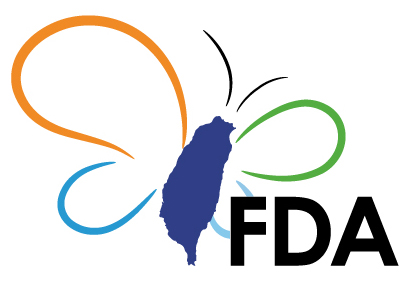 附件二、生物藥品封緘證明書附件二、生物藥品封緘證明書衛生福利部食品藥物管理署生物藥品封緘證明書                                                   FDA研字第OOOOOOOOOO號上述生物藥品之封緘檢驗案，符合生物藥品檢驗封緘作業之規定，予以封緘，此證。衛生福利部食品藥物管理署生物藥品封緘證明書                                                   FDA研字第OOOOOOOOOO號上述生物藥品之封緘檢驗案，符合生物藥品檢驗封緘作業之規定，予以封緘，此證。衛生福利部食品藥物管理署生物藥品封緘證明書                                                   FDA研字第OOOOOOOOOO號上述生物藥品之封緘檢驗案，符合生物藥品檢驗封緘作業之規定，予以封緘，此證。衛生福利部食品藥物管理署生物藥品封緘證明書                                                   FDA研字第OOOOOOOOOO號上述生物藥品之封緘檢驗案，符合生物藥品檢驗封緘作業之規定，予以封緘，此證。署長  ○○○中華民國  年  月  日中華民國  年  月  日  RELEASE  CERTIFICATE  RELEASE  CERTIFICATE  RELEASE  CERTIFICATE  RELEASE  CERTIFICATE  RELEASE  CERTIFICATE  RELEASE  CERTIFICATE  RELEASE  CERTIFICATE  RELEASE  CERTIFICATE  RELEASE  CERTIFICATE  RELEASE  CERTIFICATE  RELEASE  CERTIFICATE  RELEASE  CERTIFICATE  RELEASE  CERTIFICATE  RELEASE  CERTIFICATENo.No.No.No.No.No.TFDA-RA-XXXXXXXXXXTFDA-RA-XXXXXXXXXXTFDA-RA-XXXXXXXXXXTFDA-RA-XXXXXXXXXXMMM. DD, YYYYMMM. DD, YYYYMMM. DD, YYYYMMM. DD, YYYYMMM. DD, YYYYMMM. DD, YYYYThe lot referenced below meets the national requirements for lot release and conforms to the approved specifications. The lot has been tested on the basis of critical evaluation of the manufacture’s production and control protocols and on the basis of the evaluation of samples at the Food and Drug Administration.The lot referenced below meets the national requirements for lot release and conforms to the approved specifications. The lot has been tested on the basis of critical evaluation of the manufacture’s production and control protocols and on the basis of the evaluation of samples at the Food and Drug Administration.The lot referenced below meets the national requirements for lot release and conforms to the approved specifications. The lot has been tested on the basis of critical evaluation of the manufacture’s production and control protocols and on the basis of the evaluation of samples at the Food and Drug Administration.The lot referenced below meets the national requirements for lot release and conforms to the approved specifications. The lot has been tested on the basis of critical evaluation of the manufacture’s production and control protocols and on the basis of the evaluation of samples at the Food and Drug Administration.The lot referenced below meets the national requirements for lot release and conforms to the approved specifications. The lot has been tested on the basis of critical evaluation of the manufacture’s production and control protocols and on the basis of the evaluation of samples at the Food and Drug Administration.The lot referenced below meets the national requirements for lot release and conforms to the approved specifications. The lot has been tested on the basis of critical evaluation of the manufacture’s production and control protocols and on the basis of the evaluation of samples at the Food and Drug Administration.The lot referenced below meets the national requirements for lot release and conforms to the approved specifications. The lot has been tested on the basis of critical evaluation of the manufacture’s production and control protocols and on the basis of the evaluation of samples at the Food and Drug Administration.The lot referenced below meets the national requirements for lot release and conforms to the approved specifications. The lot has been tested on the basis of critical evaluation of the manufacture’s production and control protocols and on the basis of the evaluation of samples at the Food and Drug Administration.The lot referenced below meets the national requirements for lot release and conforms to the approved specifications. The lot has been tested on the basis of critical evaluation of the manufacture’s production and control protocols and on the basis of the evaluation of samples at the Food and Drug Administration.The lot referenced below meets the national requirements for lot release and conforms to the approved specifications. The lot has been tested on the basis of critical evaluation of the manufacture’s production and control protocols and on the basis of the evaluation of samples at the Food and Drug Administration.The lot referenced below meets the national requirements for lot release and conforms to the approved specifications. The lot has been tested on the basis of critical evaluation of the manufacture’s production and control protocols and on the basis of the evaluation of samples at the Food and Drug Administration.The lot referenced below meets the national requirements for lot release and conforms to the approved specifications. The lot has been tested on the basis of critical evaluation of the manufacture’s production and control protocols and on the basis of the evaluation of samples at the Food and Drug Administration.Product trade nameProduct trade nameProduct trade nameProduct trade nameCommon nameCommon nameCommon nameCommon nameLot numberLot numberLot numberLot numberExpiry dateExpiry dateExpiry dateExpiry dateNumber of containersNumber of containersNumber of containersNumber of containersNumber of doses per containerNumber of doses per containerNumber of doses per containerNumber of doses per containerType of containerType of containerType of containerType of containerDosage formDosage formDosage formDosage formStrength of the productStrength of the productStrength of the productStrength of the productName and address of manufacturerName and address of manufacturerName and address of manufacturerName and address of manufacturer Signed by Signed by Signed by Signed byDirector, Division of Research and AnalysisDirector, Division of Research and AnalysisDirector, Division of Research and AnalysisDirector, Division of Research and AnalysisUnder the delegated authority of Under the delegated authority of Under the delegated authority of Under the delegated authority of Director-GeneralFood and Drug AdministrationMinistry of Health and Welfare
Executive Yuan, Republic of ChinaDirector-GeneralFood and Drug AdministrationMinistry of Health and Welfare
Executive Yuan, Republic of ChinaDirector-GeneralFood and Drug AdministrationMinistry of Health and Welfare
Executive Yuan, Republic of ChinaDirector-GeneralFood and Drug AdministrationMinistry of Health and Welfare
Executive Yuan, Republic of China